Supplementary MaterialSupplementary TablesSupplementary Table 1. Protein sequences1Underlined text shows the N-terminal MA sequence remaining after signal peptide cleavage, and the C-terminal His6-tag used for purification of sdAbs.Supplementary Table 2. Data collection and refinement statistics1Rsym = j|Ij – I|/Ij, where Ij is the intensity measurement for reflection j and I is the mean intensity for multiply recorded reflections.2Rmeas = h [ √(n/(n-1)) j [Ihj - Ih] / hj Ih where Ihj is a single intensity measurement for reflection h, Ih is the average intensity measurement for multiply recorded reflections, and n is the number of observations of reflection h.3Rpim = h [1/(/n - 1)]1/2 i| <Ih> - Ihi|/h i Ihi  where Ihi is a single intensity measurement for reflection h, Ih is the average intensity measurement for multiply recorded reflections, and n is the number of observations of reflection h.4CC1/2 is the Pearson correlation coefficient between the average measured intensities of two randomly-assigned half-sets of the measurements of each unique reflection (Karplus and Diederichs, 2012). CC1/2 is considered significant above a value of ~0.15.5Rwork, free = ||Fobs| – |Fcalc||/|Fobs|, where the working and free R-factors are calculated using the working and free reflection sets, respectively.6Coordinates and structure factors have been deposited with the Protein Data Bank (http://www.pdb.org) with the noted accession codes.7Diffraction data have been deposited with the SBGrid Data Bank (http://data.sbgrid.org) with the noted accession codes.Supplementary Table 3. N protein mutations in 489,605 SARS-CoV-2 genomic samplesSee attached Excel spreadsheetSupplementary Figures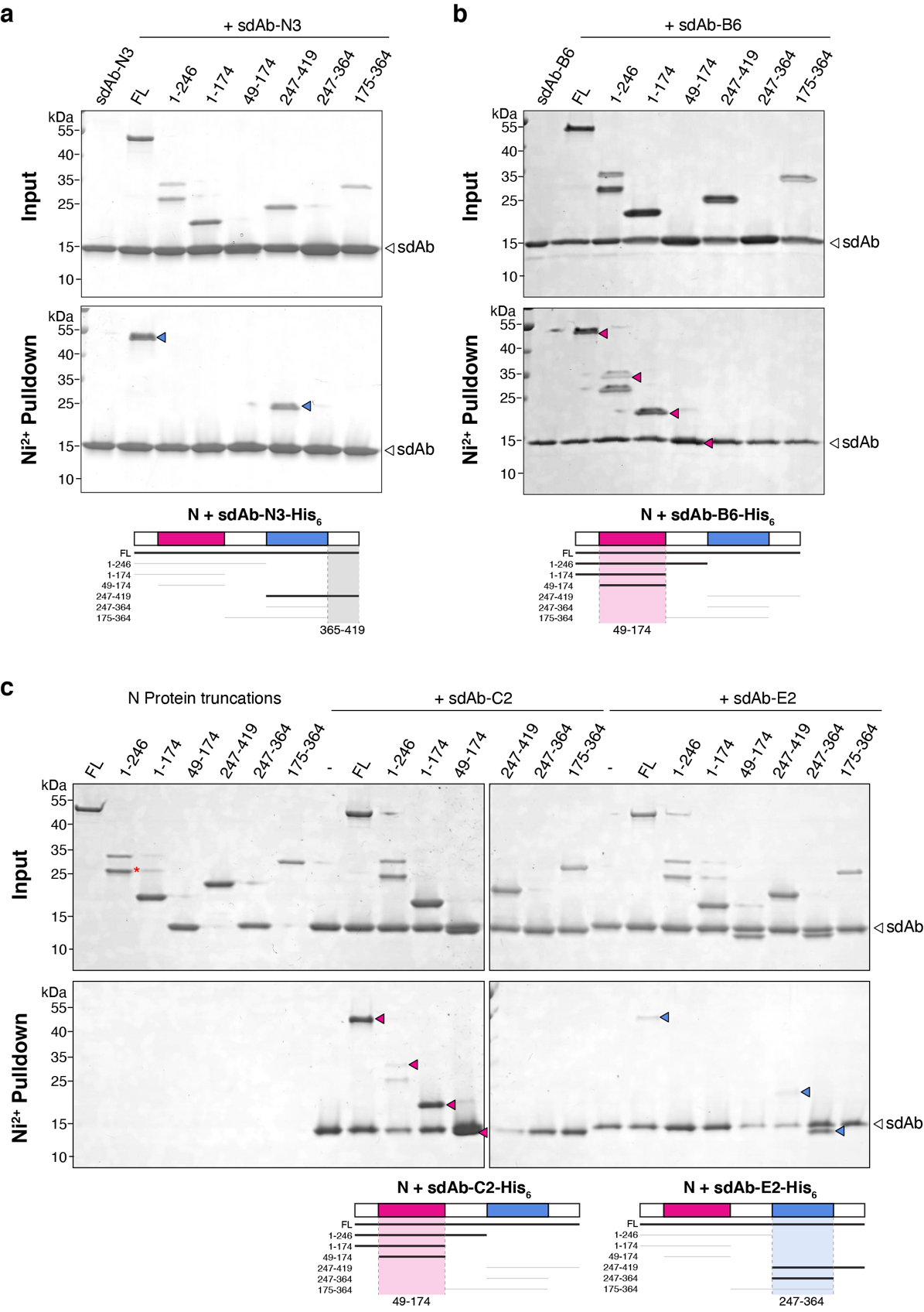 Supplementary Figure 1. sdAbs target individual domains of SARS-CoV-2 N.(a) Ni2+ pulldown with C-terminally His6-tagged sdAb-N3 and seven truncations of SARS-CoV-2. Positive interactions are shown with blue arrowheads. Schematic (bottom) indicates that sdAb-N3 binds the C-terminal IDR of N (residues 365-419).(b) Ni2+ pulldown with C-terminally His6-tagged sdAb-B6 and seven truncations of SARS-CoV-2. Positive interactions are shown with pink arrowheads. Schematic (bottom) indicates that sdAb-B6 binds the RNA-binding domain of N (residues 49-174).(c) Ni2+ pulldown with C-terminally His6-tagged sdAb-C2 or sdAb-E2 and seven truncations of SARS-CoV-2 (control pulldowns without sdAbs shown at left). Positive interactions are shown with pink (C2) or blue (E2) arrowheads. Schematic (bottom) indicates that sdAb-C2 binds the RNA-binding domain of N (residues 49-174), and sdAb-E2 binds the C-terminal dimerization domain of N (residues 247-364).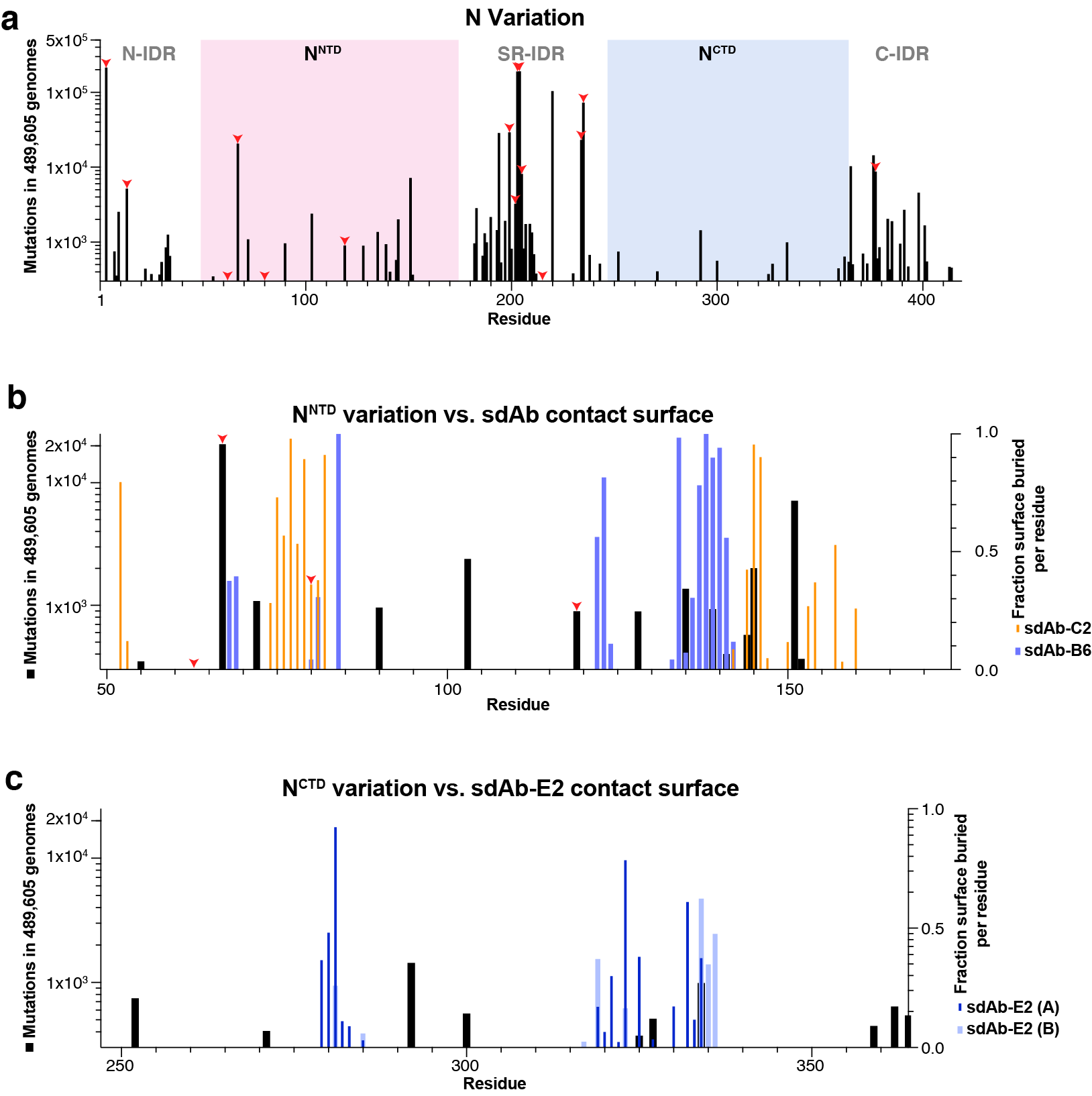 Supplementary Figure 2. N protein variation and recognition by sdAbs.(a) Histogram showing mutation frequency of N protein in a dataset of 489,605 SARS-CoV-2 genomes (see Materials and Methods). N protein domains are labeled, with NRBD highlighted in pink and NCTD highlighted in blue. Red arrowheads indicate positions mutated in one or more variants of concern: B.1.1.7 (D3L, R203K, G204R, S235F), B.1.351 (T205I), B.1.427 (T205I), B.1.429 (T205I), B.1.526 (P199L, M234I), B.1.526.1 (T205I, M234I), B.1.526.2 (P13L, S202R), B.1.617 (del204, del215), B.1.617.1 (R203M, D377Y), B.1.617.2 (D63G, R203M, D377Y), B.1.617.3 (P67S, R203M, D377Y), P.1 (P80R, R203K, G204R), and P.2 (A119S, R203K, G204R, M234I).(b) N protein variation (black bars, left y axis) versus residue-by-residue buried surface area for the NRBD:sdAb-C2 (orange bars, right y axis) and NRBD:sdAb-B6 (blue bars, right y axis) complexes.(c) N protein variation (black bars, left y axis) versus residue-by-residue buried surface area for the NCTD:sdAb-E2 complex (blue bars, right y axis). NCTD chain A is shown in dark blue, and chain B in light blue.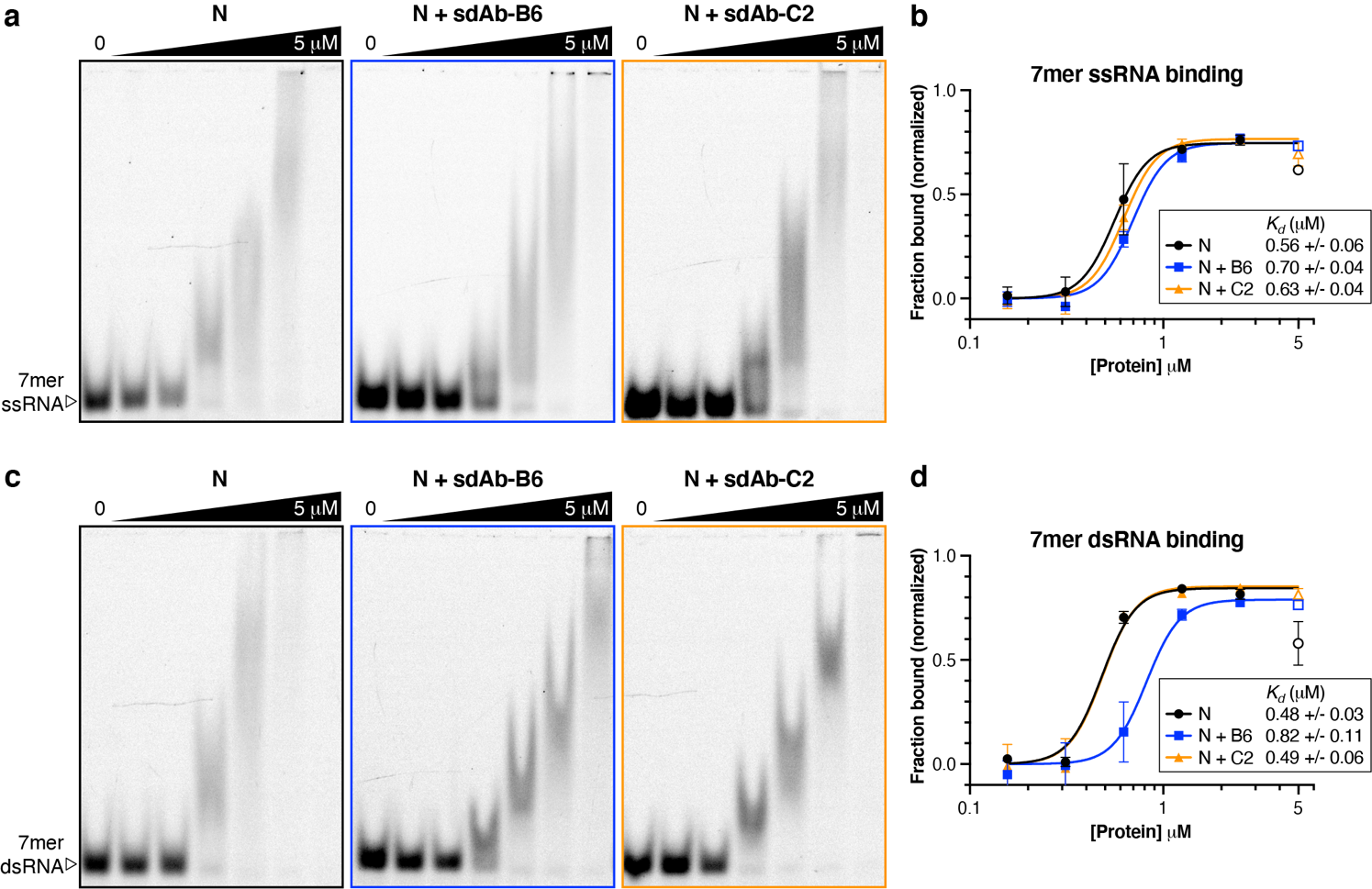 Supplementary Figure 3. Single-domain antibodies affect RNA binding by SARS-CoV-2 N(a) Electrophoretic mobility shift assays (EMSA) showing binding of 7mer single-stranded RNA by full-length N protein alone (black boxes) and mixed 1:1 with sdAb-B6 (blue) or sdAb-C2 (orange). Protein concentrations (left to right): 0, 0.15625, 0.3125, 0.625, 1.25, 2.5, and 5 M.(b) Binding curves for N protein binding 7mer single-stranded RNA. All measurements were performed in triplicate, and binding curves were fit using a cooperative binding model with a Hill coefficient of 5 (see Materials and Methods). Data points at 5 M protein concentration (outline symbols) were not used for curve fitting because of high error.(c) EMSA showing binding of 7mer double-stranded RNA by full-length N protein alone (black boxes) and mixed 1:1 with sdAb-B6 (blue) or sdAb-C2 (orange).(d) Binding curves for N protein binding 7mer double-stranded RNA.ProteinGenBank IDSequenceSARS-CoV-2 NYP_009724397MSDNGPQNQRNAPRITFGGPSDSTGSNQNGERSGARSKQRRPQGLPNNTASWFTALTQHGKEDLKFPRGQGVPINTNSSPDDQIGYYRRATRRIRGGDGKMKDLSPRWYFYYLGTGPEAGLPYGANKDGIIWVATEGALNTPKDHIGTRNPANNAAIVLQLPQGTTLPKGFYAEGSRGGSQASSRSSSRSRNSSRNSTPGSSRGTSPARMAGNGGDAALALLLLDRLNQLESKMSGKGQQQQGQTVTKKSAAEASKKPRQKRTATKAYNVTQAFGRRGPEQTQGNFGDQELIRQGTDYKHWPQIAQFAPSASAFFGMSRIGMEVTPSGTWLTYTGAIKLDDKDPNFKDQVILLNKHIDAYKTFPPTEPKKDKKKKADETQALPQRQKKQQTVTLLPAADLDDFSKQLQQSMSSADSTQAsdAb-B6N/AMAEVQLQASGGGLVQAGDSLRLSCVAVSGRTISTFAMGWFRQAPGKEREFVATINWSGSSARYADPVEGRFTISRDDAKNTVYLEMSSLKPGDSAVYYCASGRYLGGITSYSQGDFAPWGQGTQVTVSSAAALEHHHHHHsdAb-C2N/AMAEVQLQASGGGLVRPGGSLRLSCAASGFTFSSYAMMWVRQAPGKGLEWVSAINGGGGSTSYADSVKGRFTISRDNAKNTLYLQMNSLKPEDTAVYYCAKYQAAVHQEKEDYWGQGTQVTVSSAAALEHHHHHHsdAb-E2N/AMAEVQLQASGGGLVQAGGSLRLSCAASGRTDSTQHMAWFRQAPGKEREFVTAIQWRGGGTSYTDSVKGRFTISRDNAKNTVYLEMNSLKPEDTAVYYCATNTRWTYFSPTVPDRYDYWGQGTQVTVSSAAALEHHHHHHsdAb-N3N/AMAKVKLQQSGGGLVQTGGSLRLSCAPSGRTFSVNAMGWYRQAPGKQREPVALISTGGSTNYADSVKGRFTISRDNVKNTVYLQMNTLKPEDTAVYYCYTERWKPRGIERDWGQGTQVTVSSAAALEHHHHHHData collectionsdAb-B6:N49-174sdAb-C2:N49-174sdAb-E2:N269-364BeamlineAPS 24ID-CAPS 24ID-EALS 5.0.2Data collection dateMarch 24, 2021February 11, 2021May 14, 2021Resolution (Å)112 – 2.5177 – 1.4250 – 1.80Wavelength (Å)0.979180.979181.00004Space GroupC2221P21P212121Unit Cell Dimensions (a, b, c) Å99.61, 175.06, 111.9646.67, 77.12, 71.9375.85, 131.556, 140.05Unit cell Angles (,,) °90, 90, 9090, 95.14, 9090, 90, 90I/ (last shell)9.7 (0.7)25.7 (4.5)8.1 (0.4)1Rsym (last shell)0.214 (4.143)0.037 (0.281)0.089 (5.417)2Rmeas (last shell)0.223 (4.305)0.041 (0.307)0.096 (5.884)3Rpim (last shell)0.060 (1.161)0.016 (0.121)0.038 (2.282)4CC1/2 (last shell)0.993 (0.419)0.999 (0.976)0.999 (0.344)Completeness (last shell) %100.0 (100.0)99.1 (94.4)99.7 (99.5)Number of reflections463981632696850156     unique3383295122129860Multiplicity (last shell)13.7 (13.6)6.7 (6.2)6.5 (6.5)Wilson B-factor68.8823.9732.70RefinementResolution (Å)87.5 – 2.5152.5 – 1.4250 – 2.20No. of reflections335449505464008     working319489042660713     free1596462832955Rwork (last shell) (%)22.64 (38.56)14.05 (16.89)23.94 (34.11)5Rfree (last shell) (%)27.32 (39.25)16.62 (19.81)27.14 (39.04)Structure/StereochemistryNo. of atoms10939829511100     hydrogen534037380     solvent0672862     ligand0155r.m.s.d. bond lengths (Å)0.0110.0080.003r.m.s.d. bond angles (°)1.2590.9640.683Average B-factor82.8922.5851.52Ramachandran favored/allowed (%)97.37/10098.37/10099.61/100MolProbity Clashscore/Overall score4.94/1.682.49/1.034.30/1.406Protein Data Bank ID7R987N0R7N0I7SBGrid Data Bank ID837836835